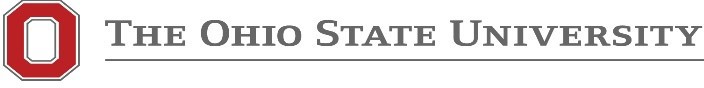 CONTRACTOR PRE-WORK EVALUATIONThe above information is true and valid to the best of my knowledge. Evaluation (OSU use only)Comments:  